Неделя здоровья.Цель:  формирование навыков здорового образа жизни.                                                              Задачи:                                                                                                                                                           1. Закрепить у детей понятие о здоровье, как о главной ценности человеческой жизни.                                                                                                                 2. Формировать элементарные навыки ухода за телом и лицом.                                                              3. Воспитывать потребность быть здоровыми.1. Просмотр познавательных видео о здоровом образе жизни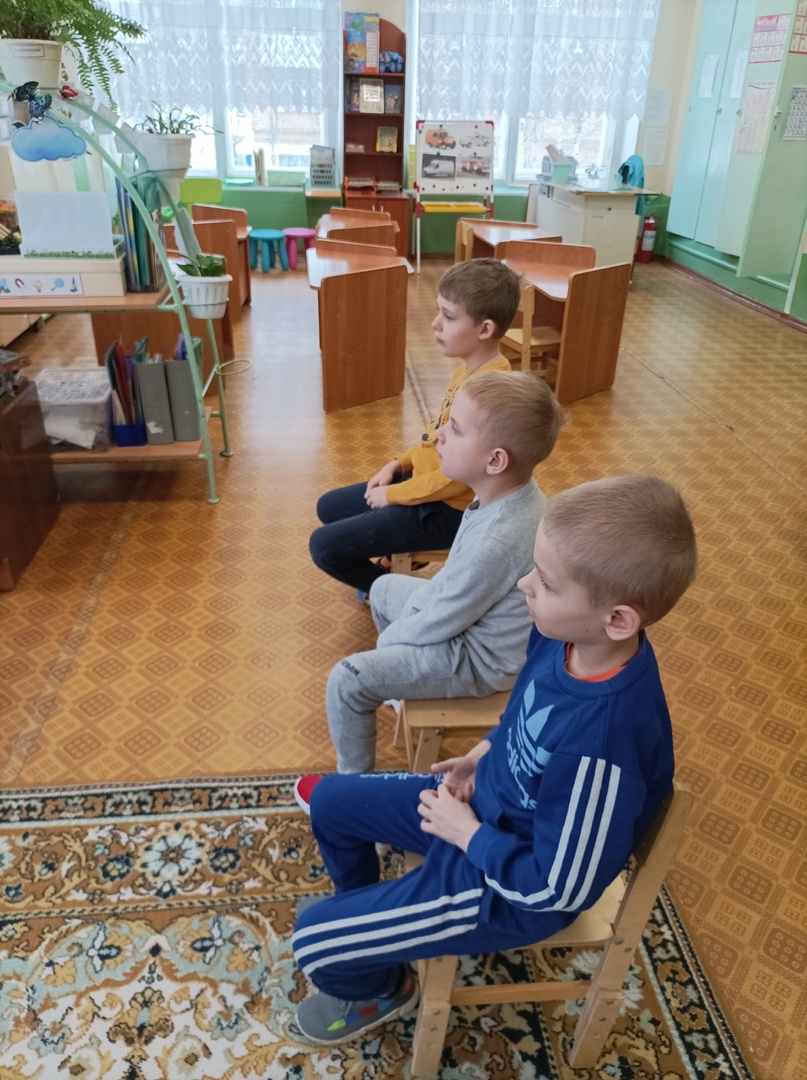 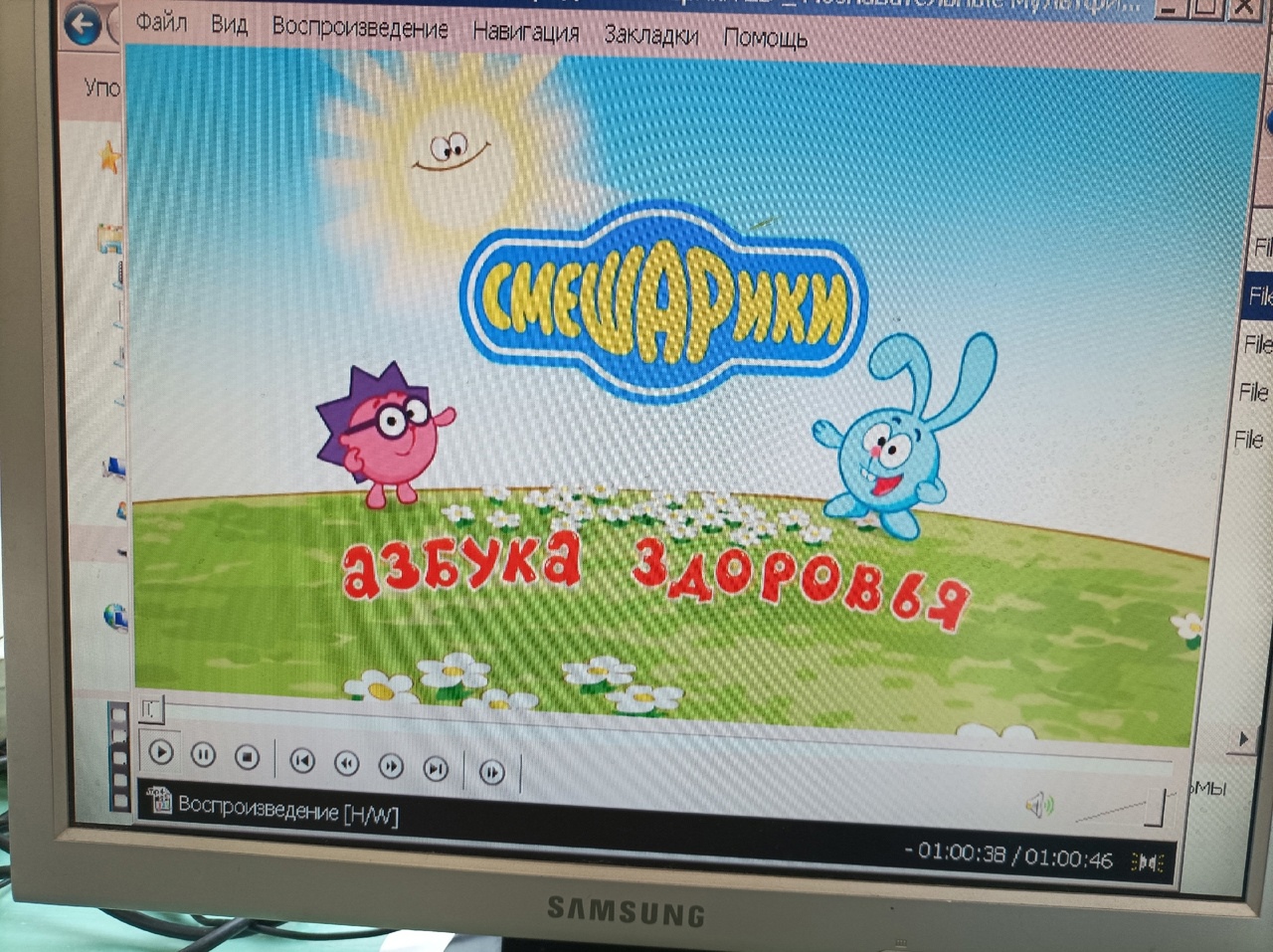 2. Раскраски о здоровом образе жизни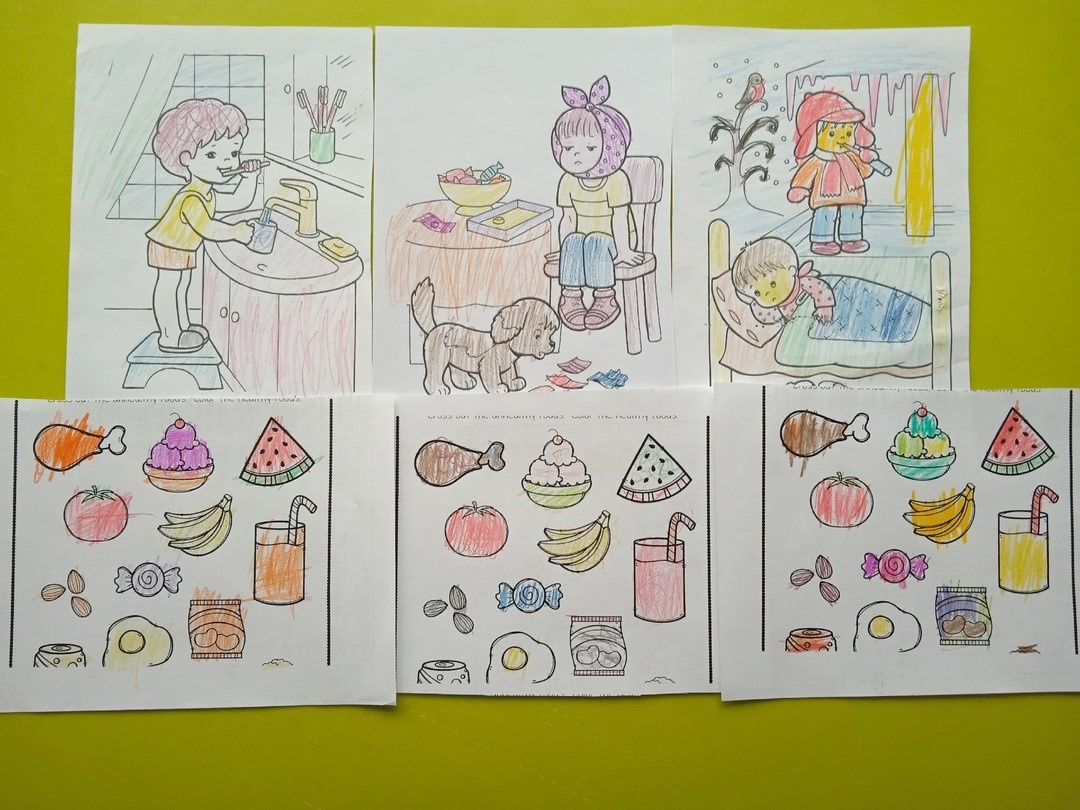 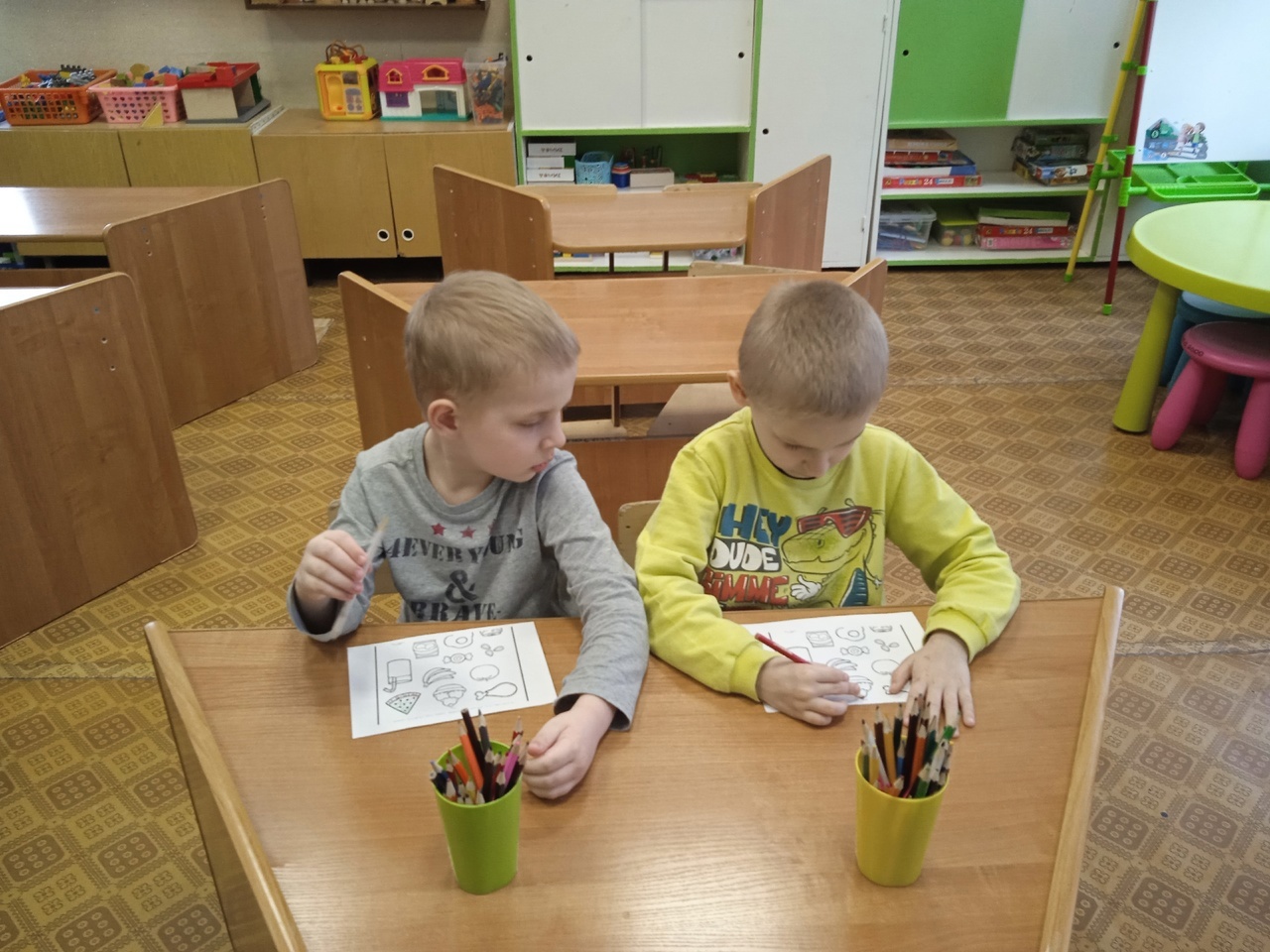 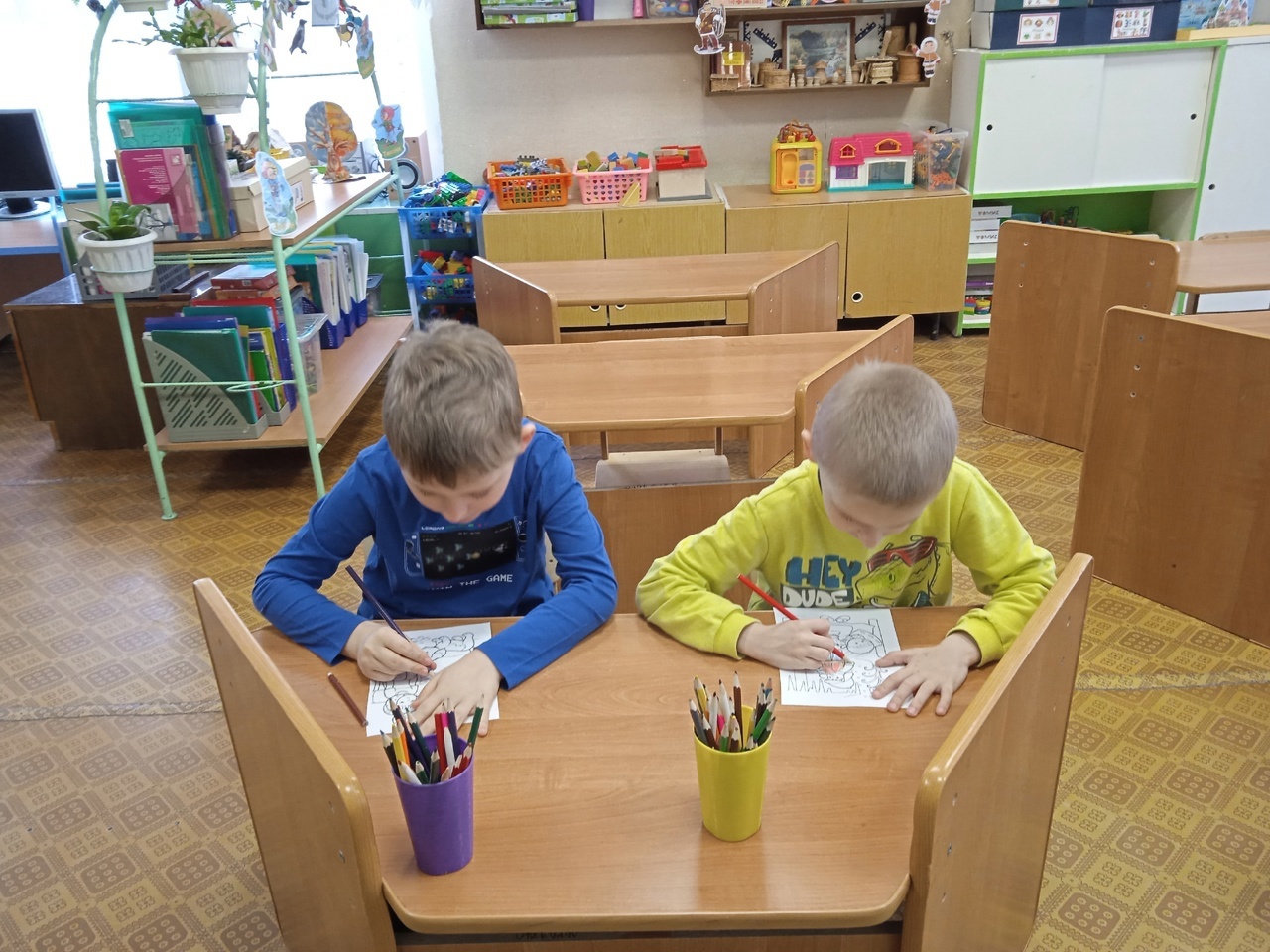 3. Беседы с детьми: «Как устроен человек?», «Почему заболел мальчик?»,  «В гостях у Мойдодыра», «Для чего нужно делать зарядку?»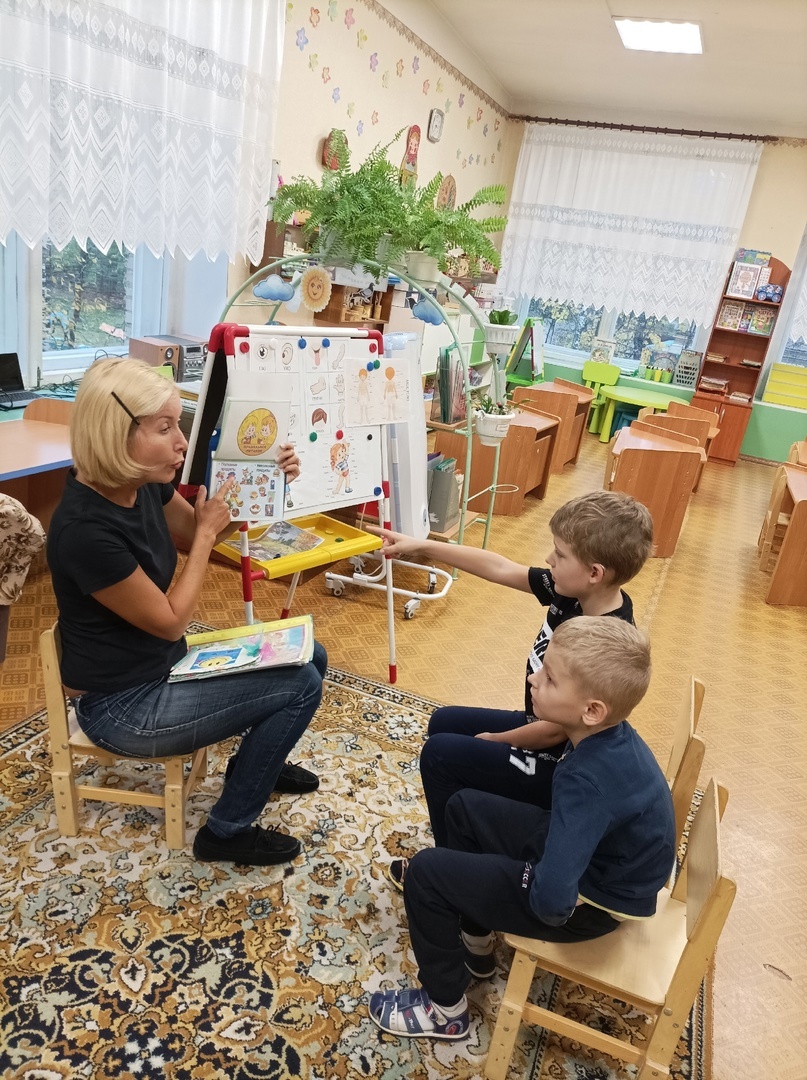 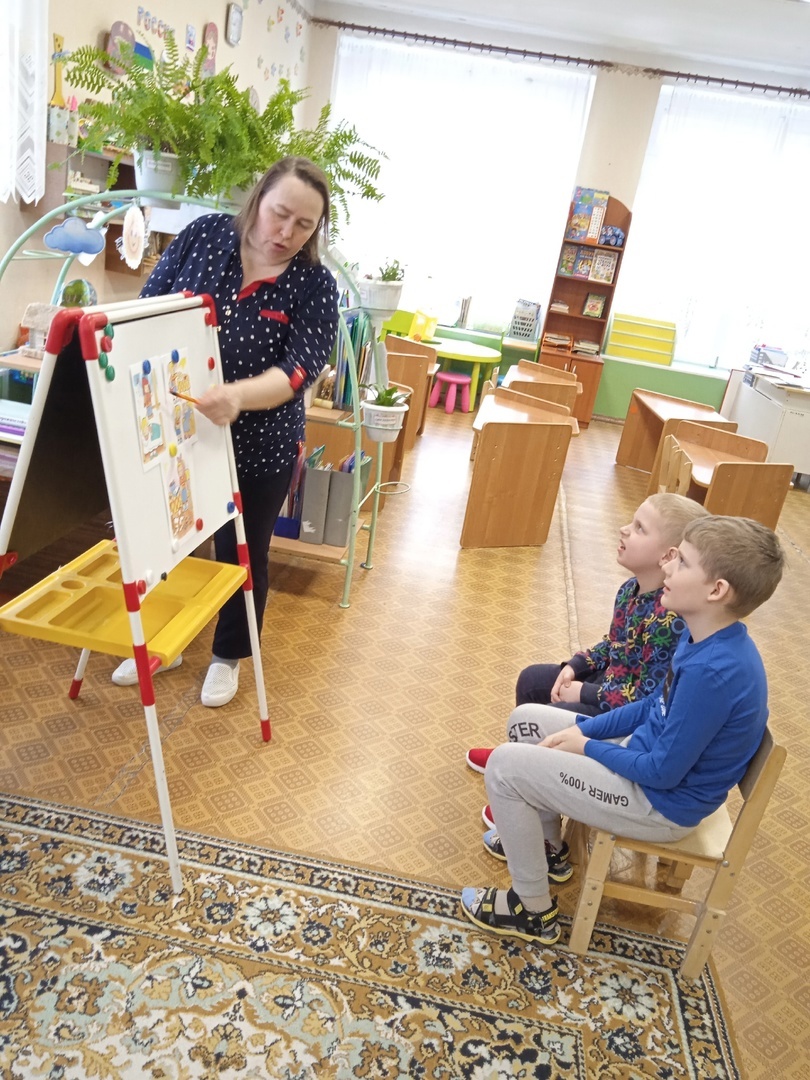 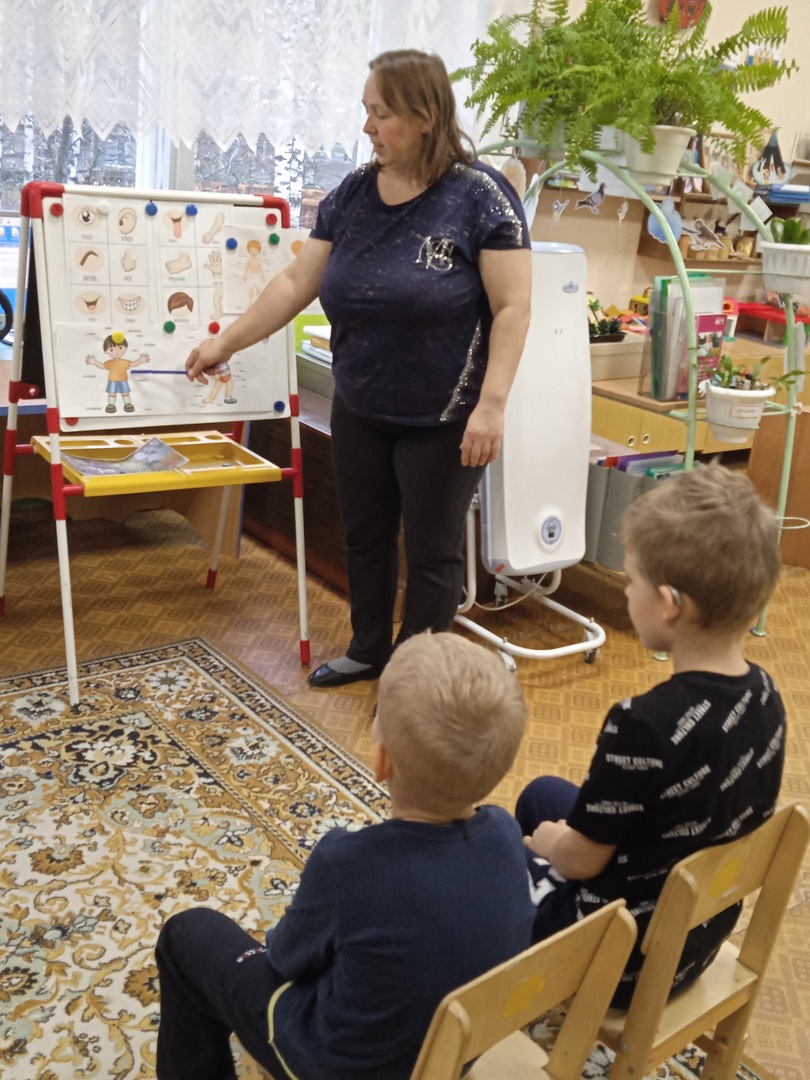 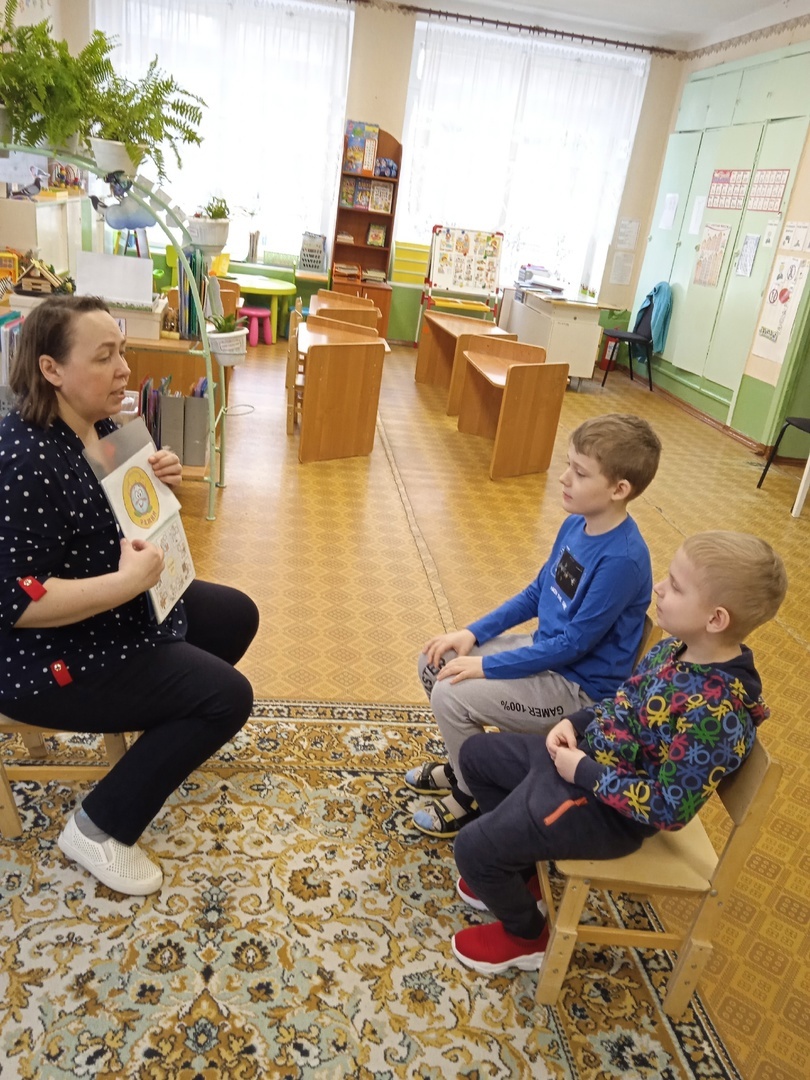 4. Рисование. «Секреты здоровья»                                                                                           Лепка: «Весёлые человечки»                                                                                 Конструирование: «Безопасный город для игрушек»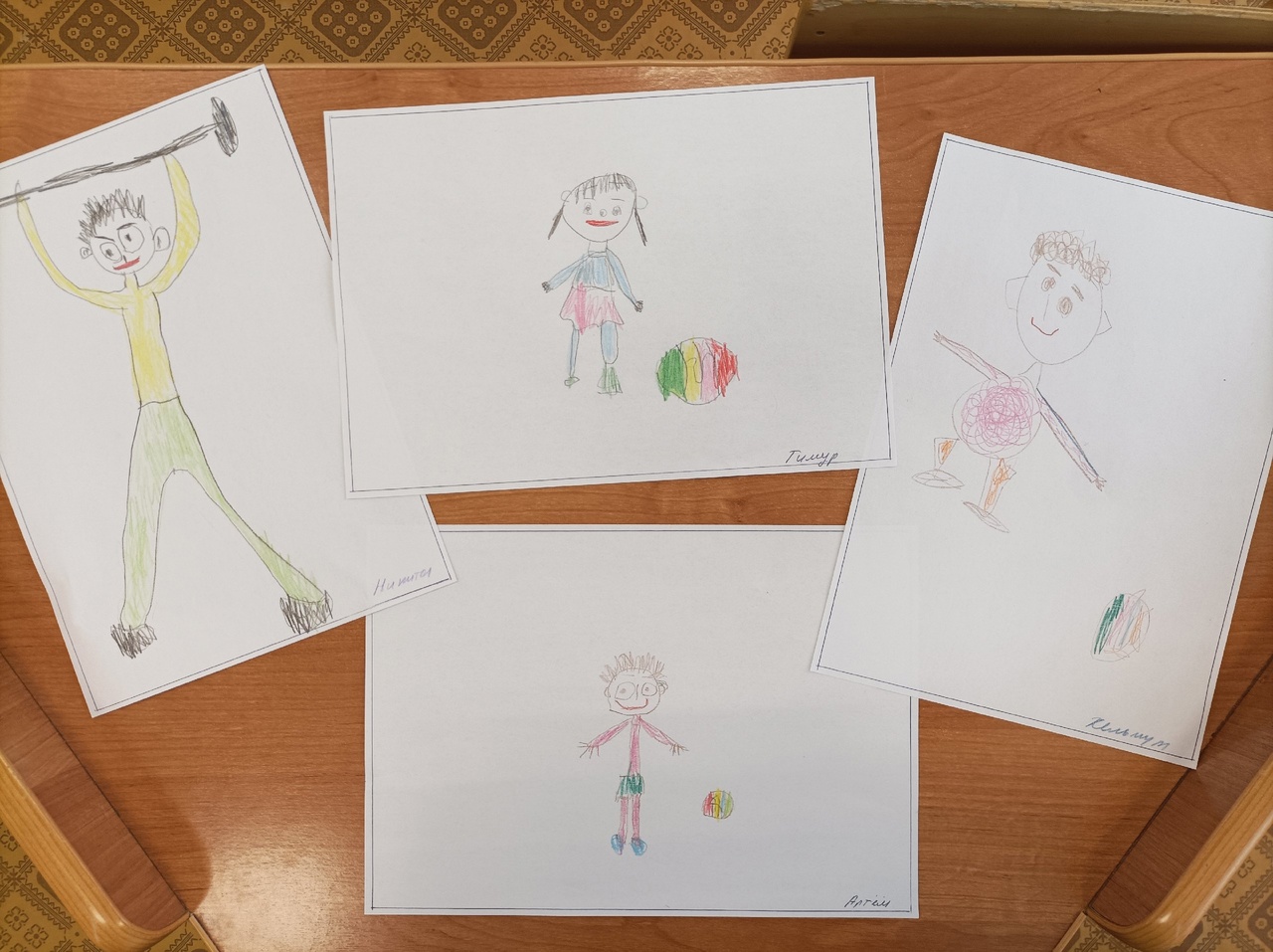 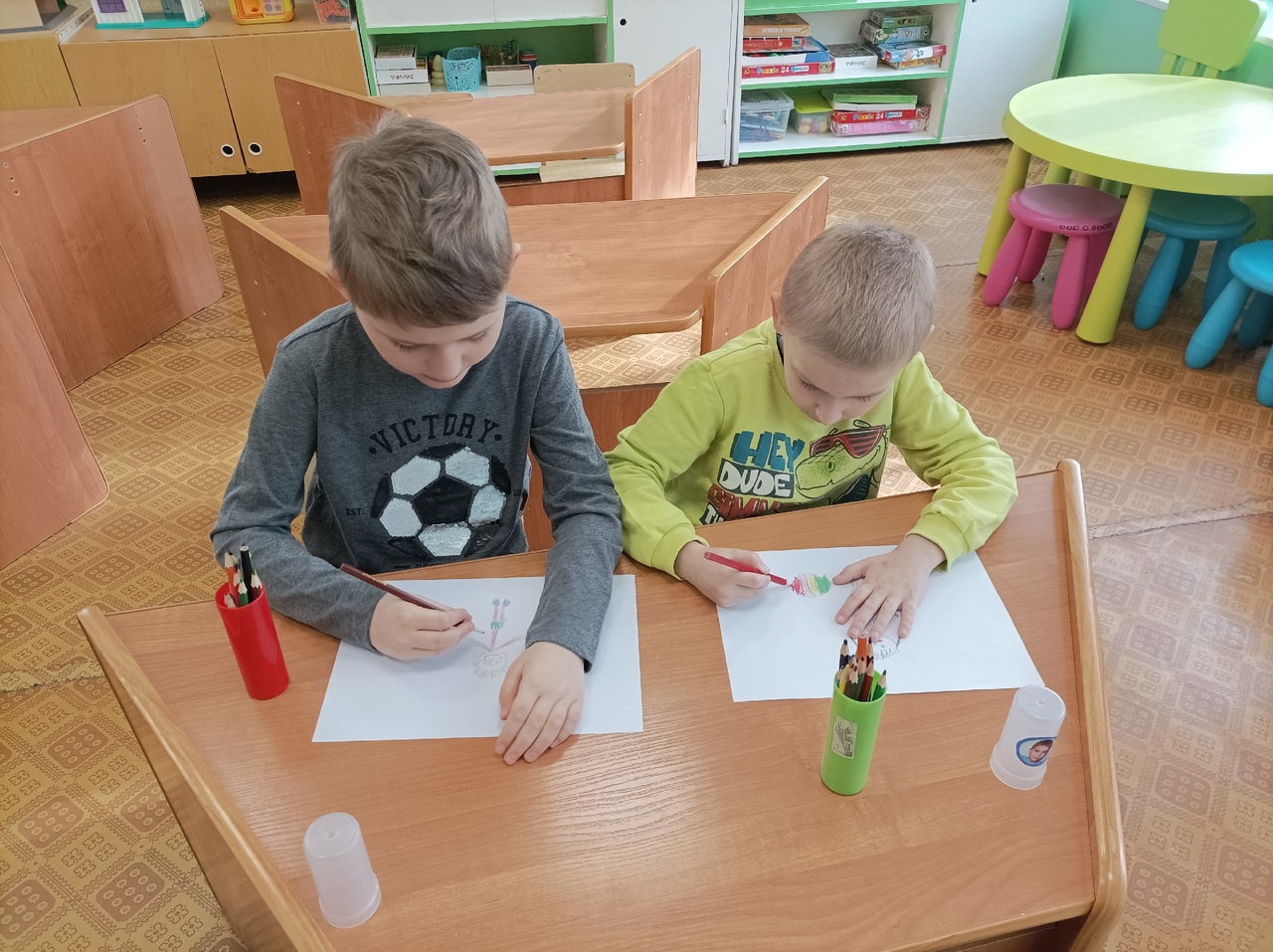 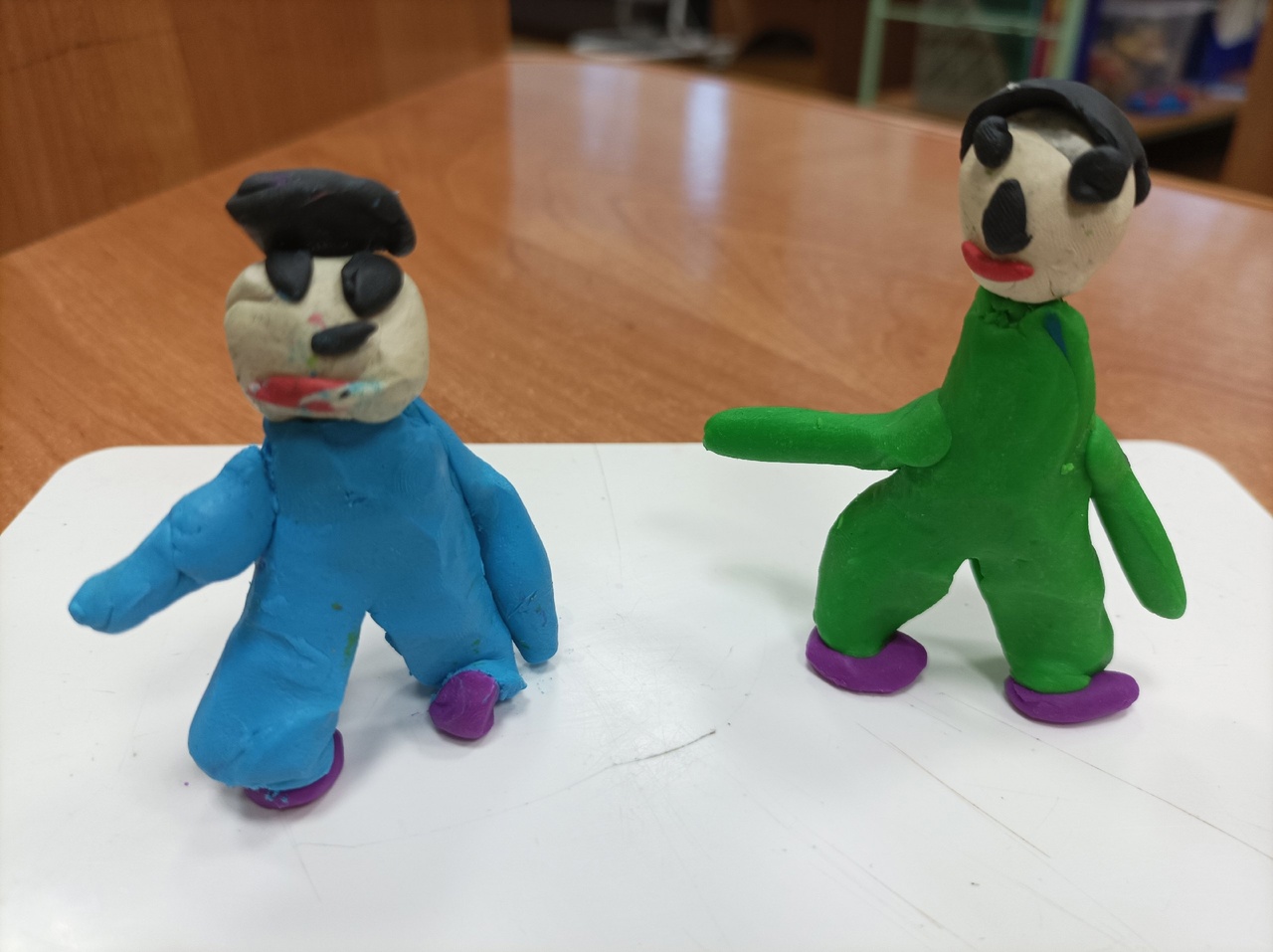 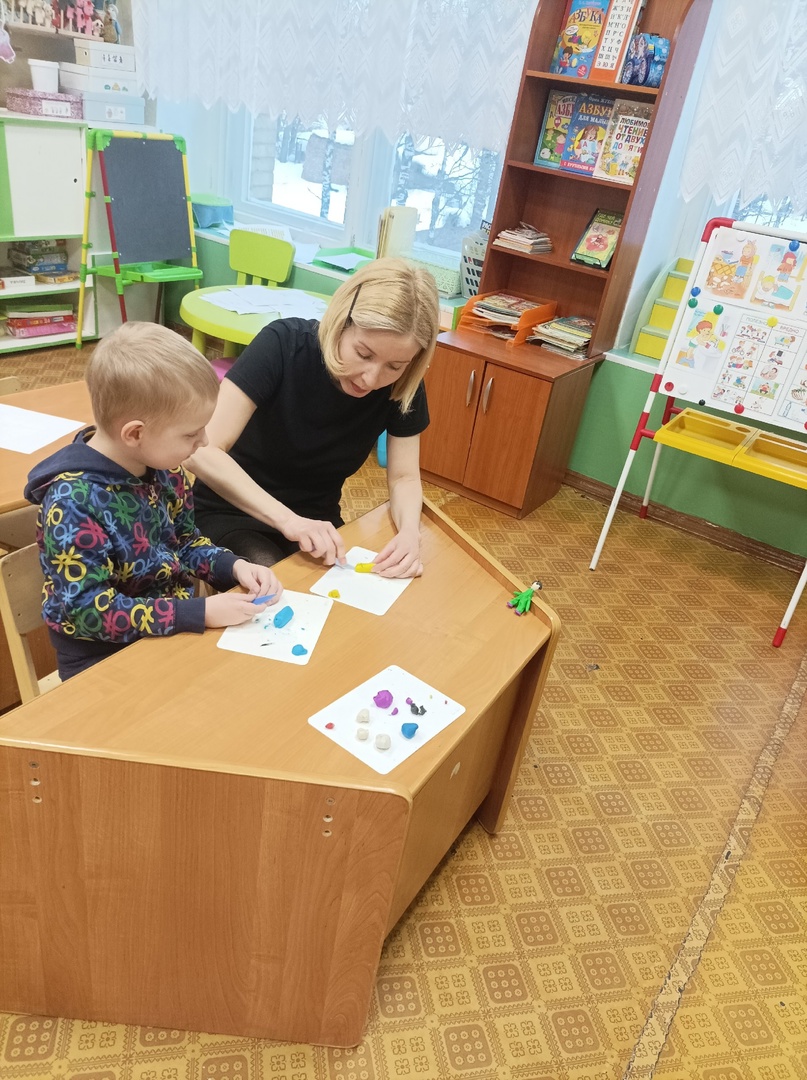 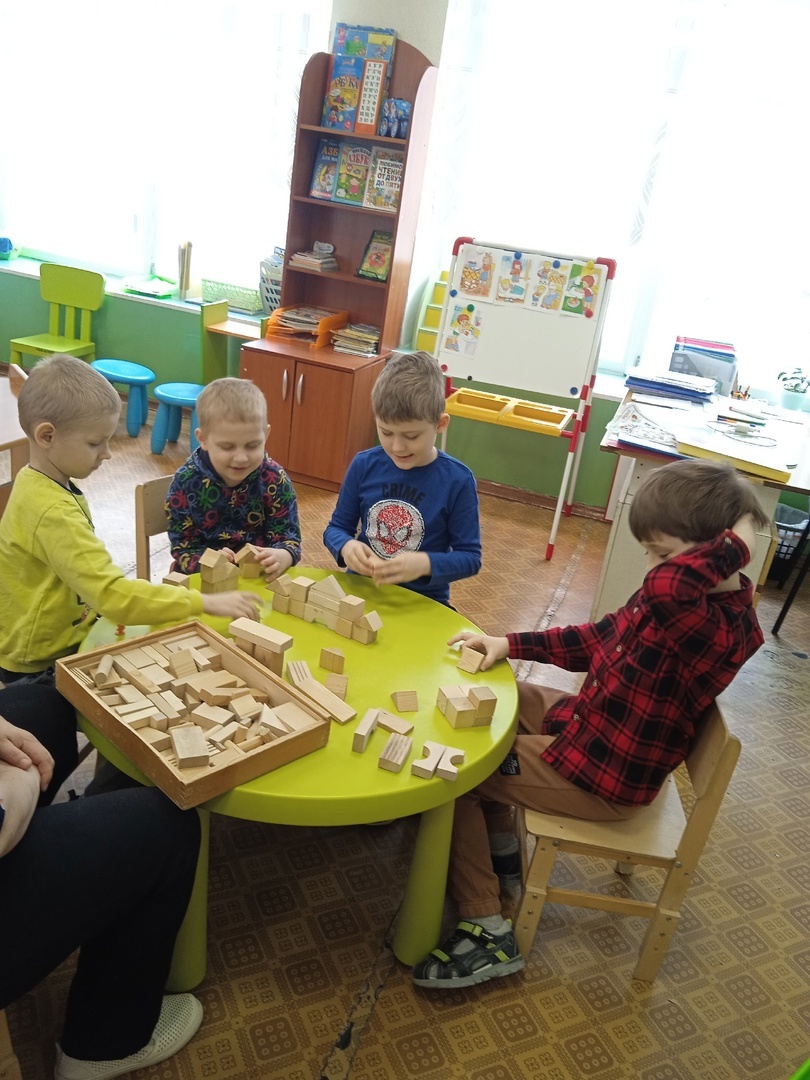 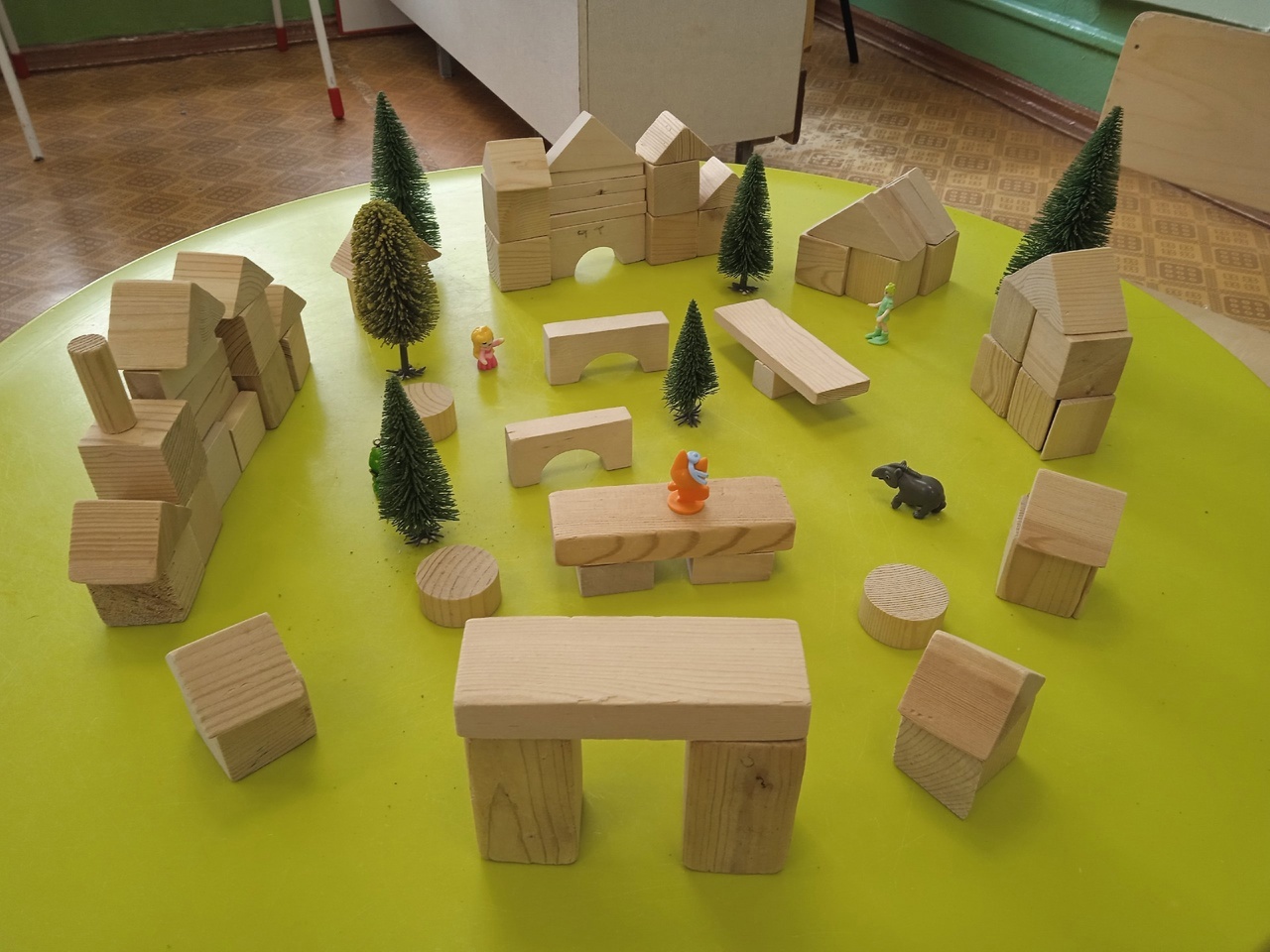 5. Сюжетно – родевые игры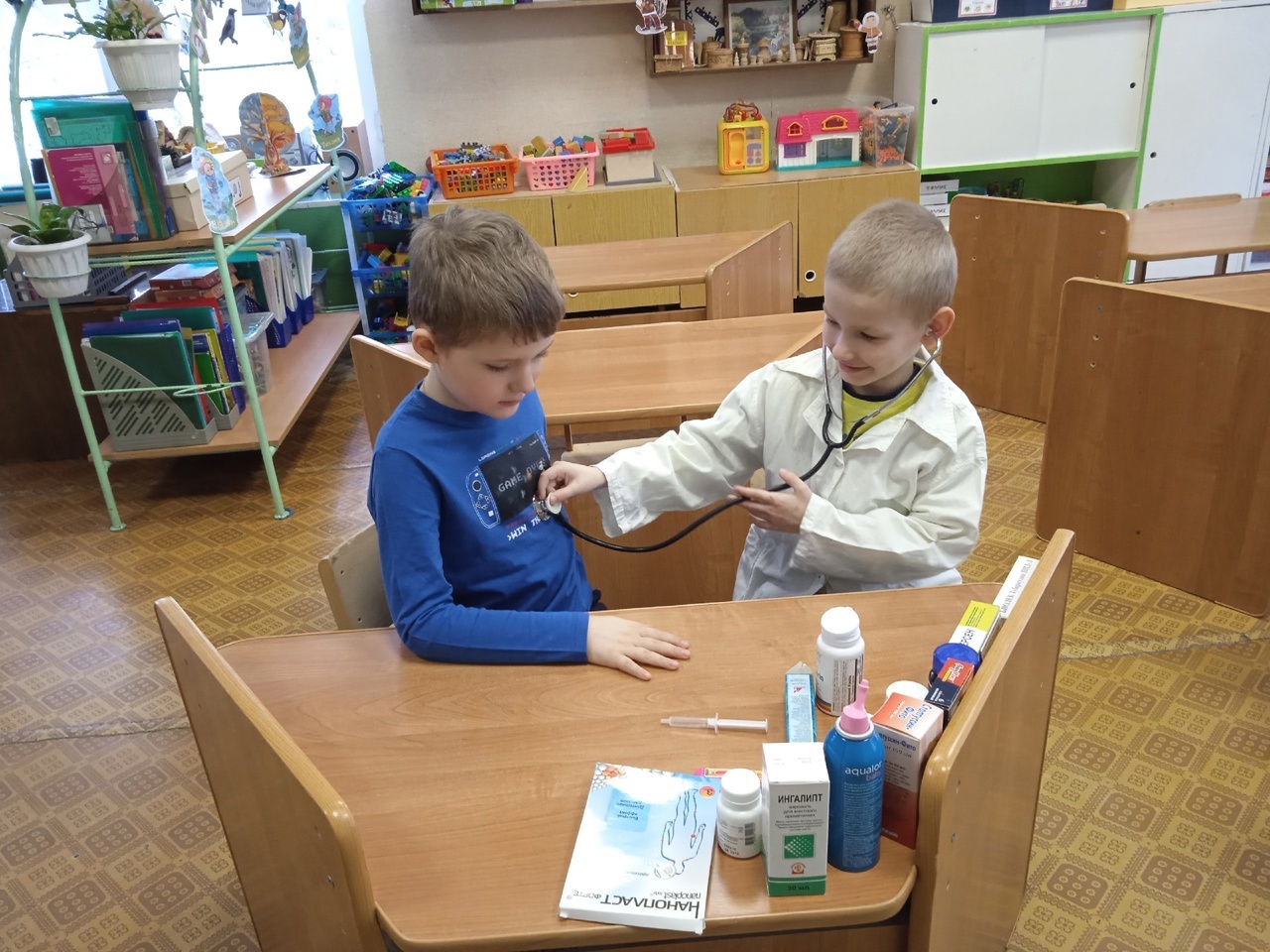 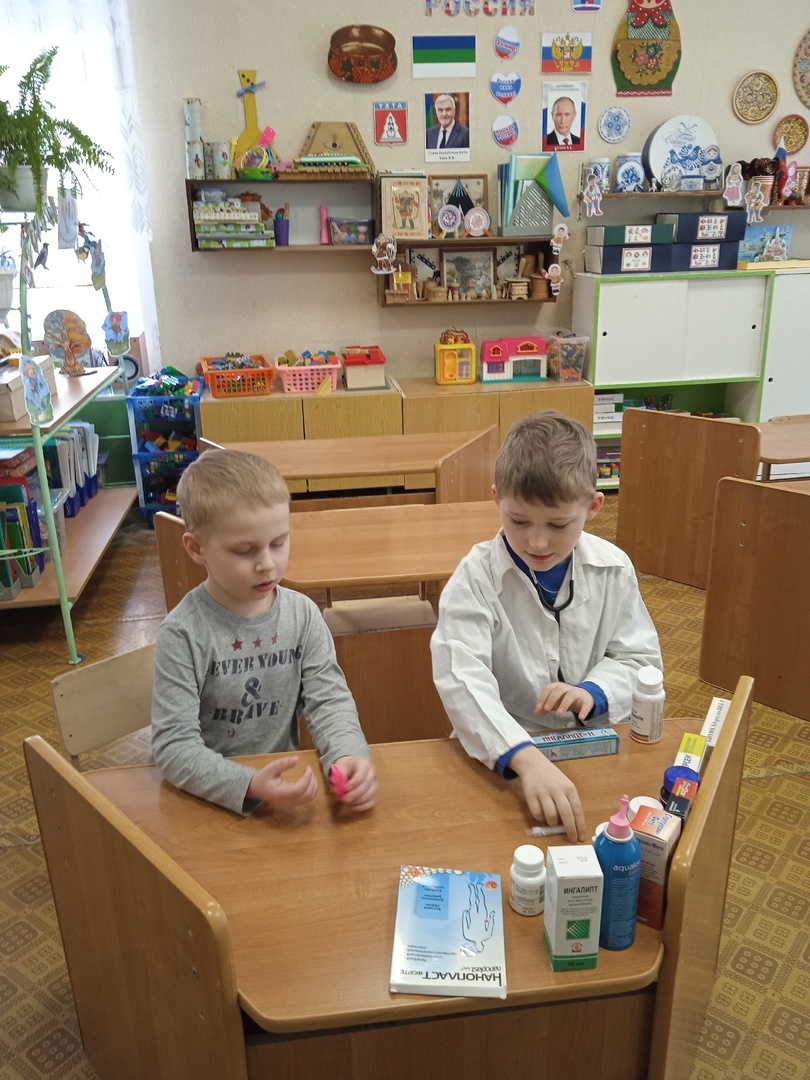 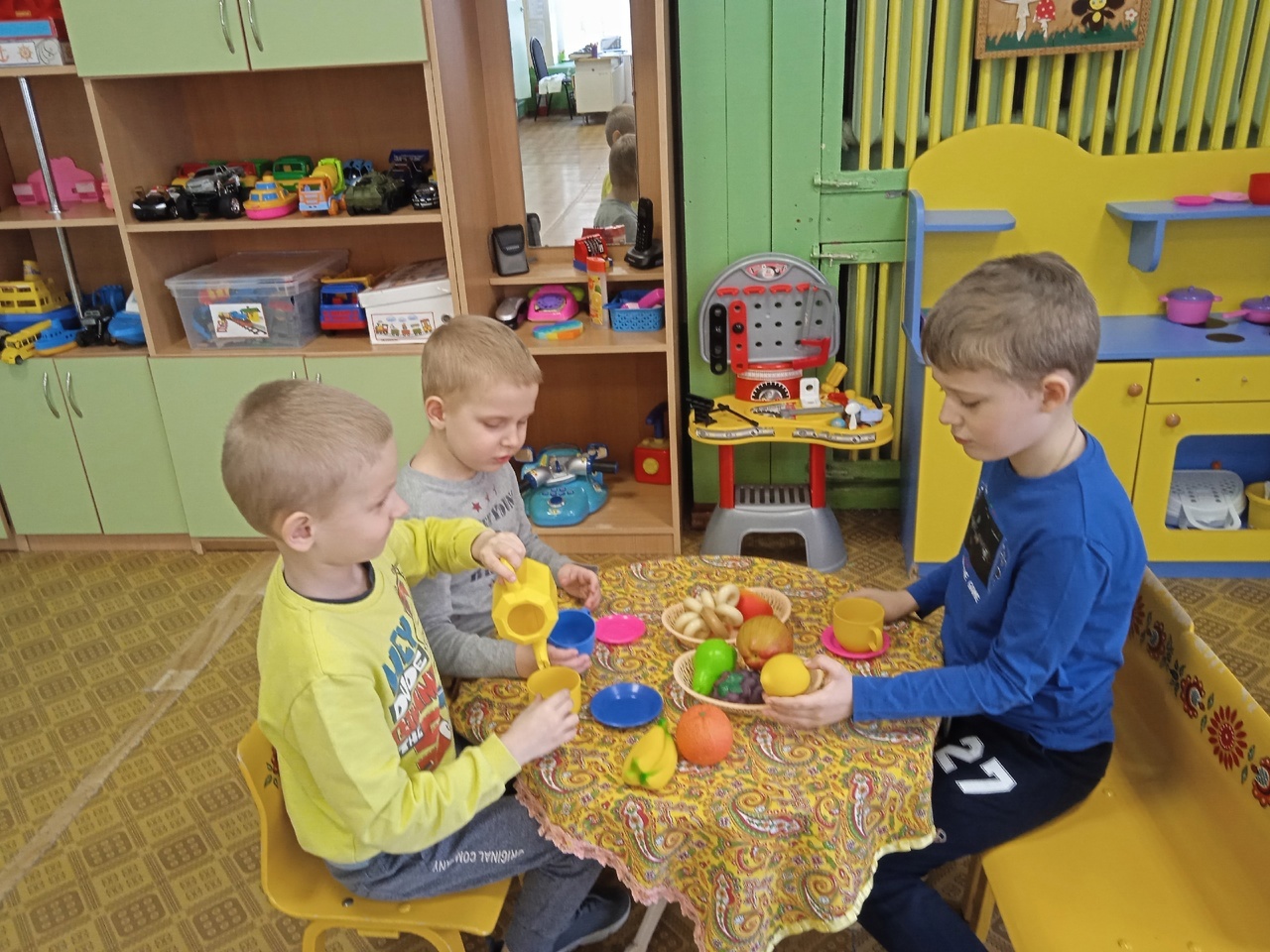 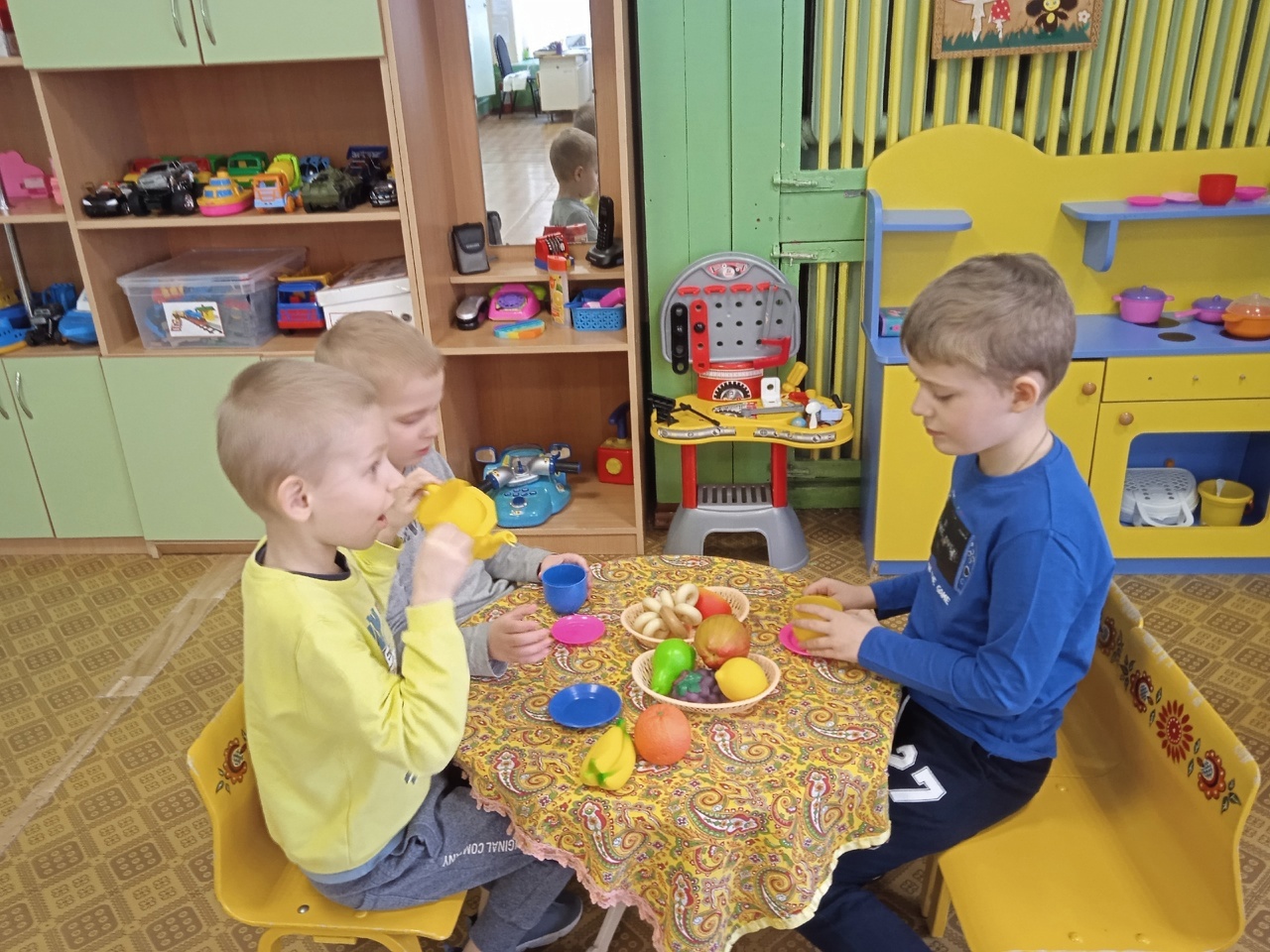 6. Подвижные игры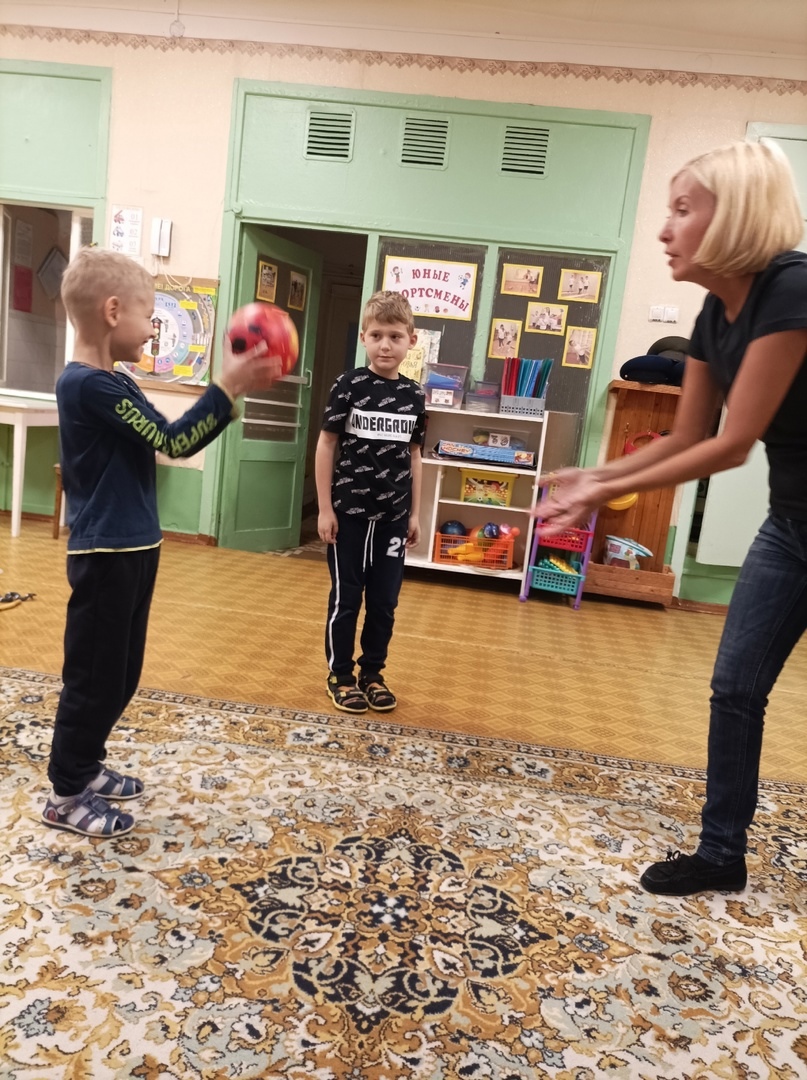 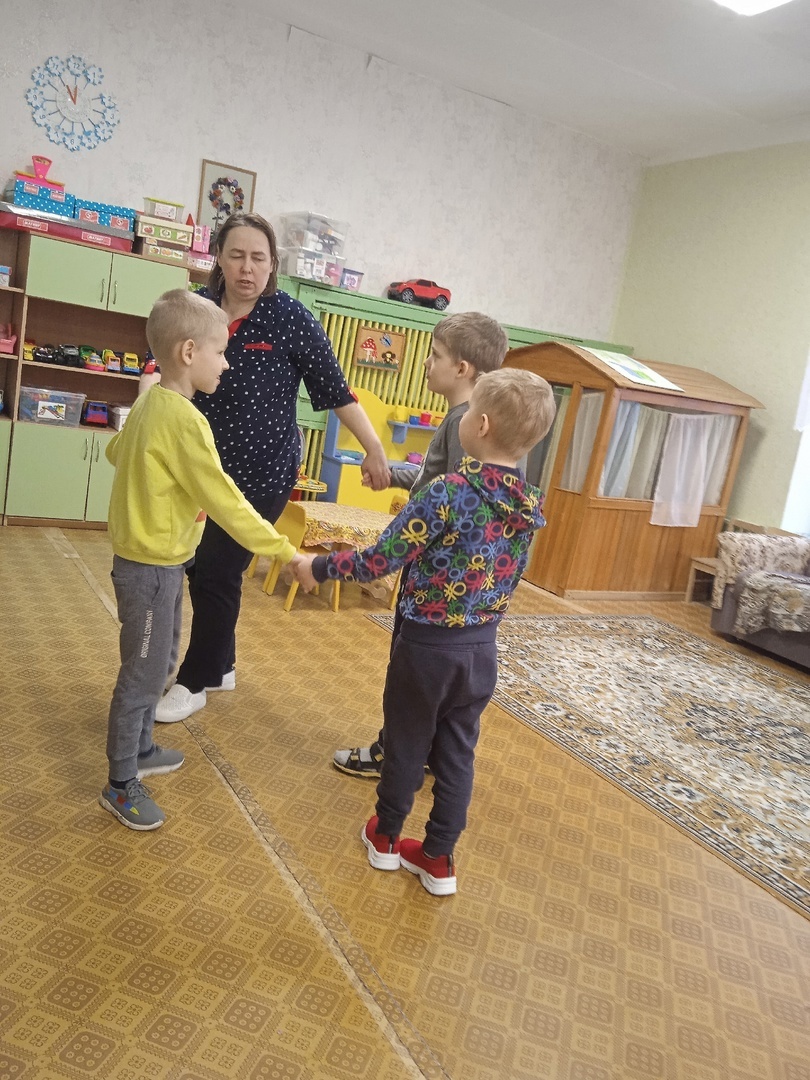 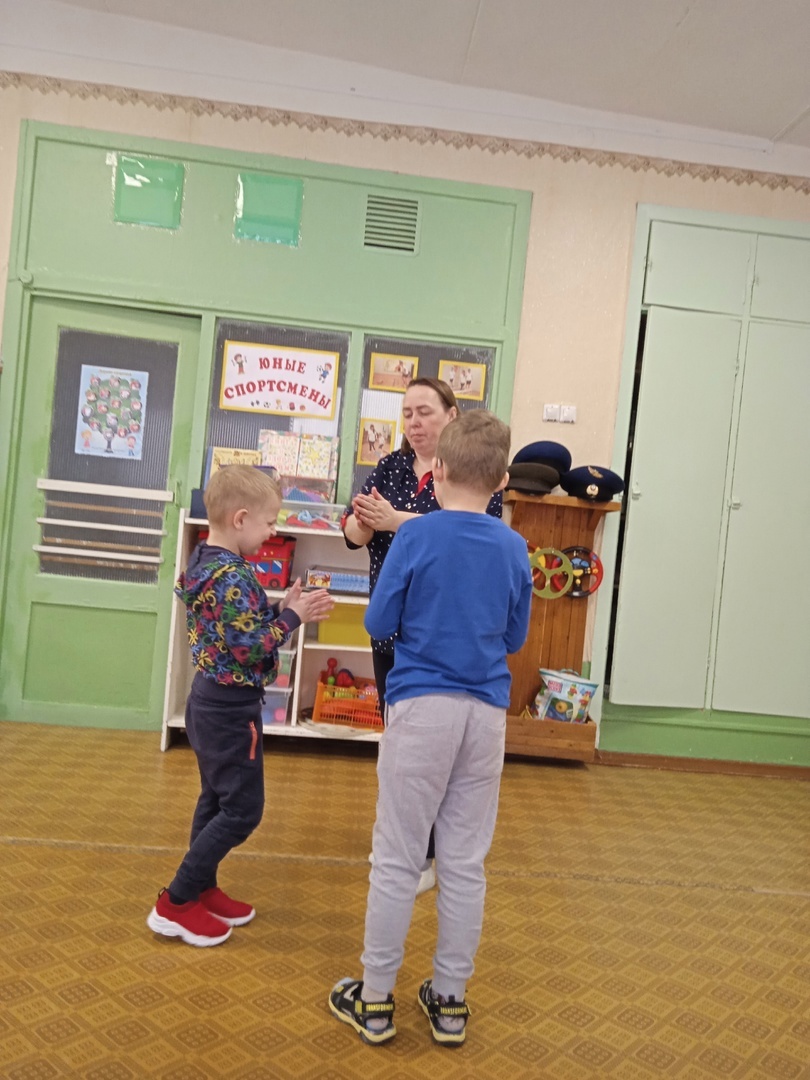 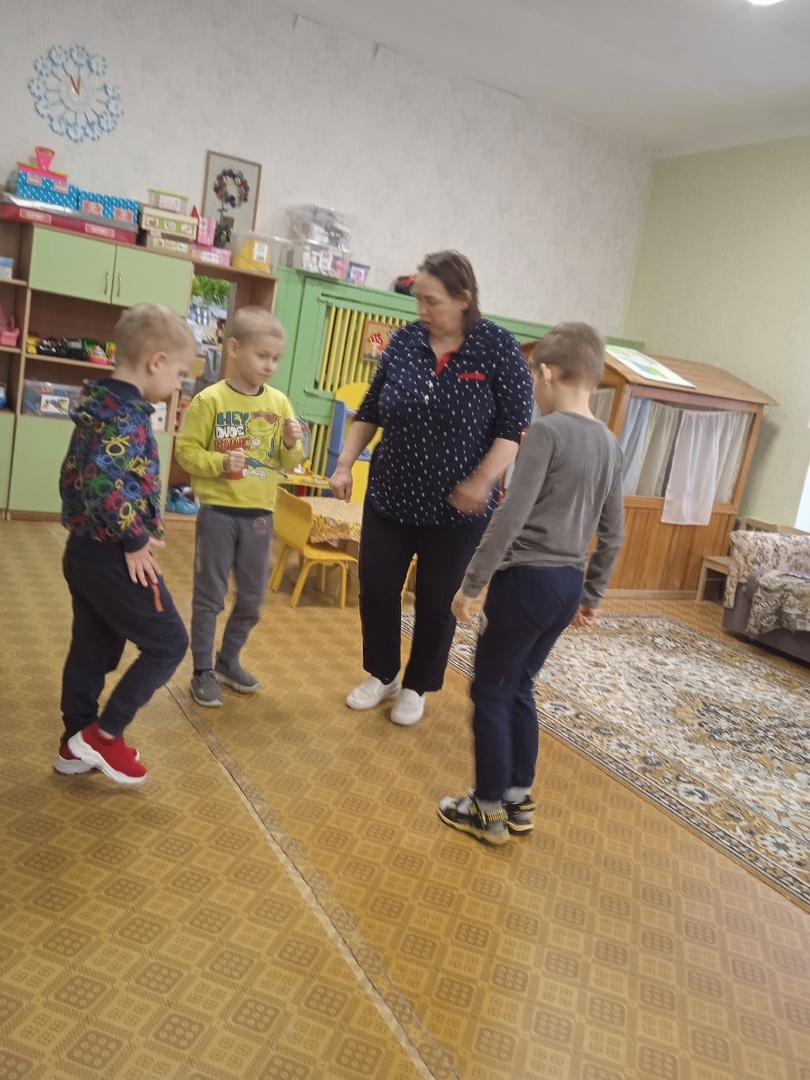 7. Дидактическая игра. «Купание куклы»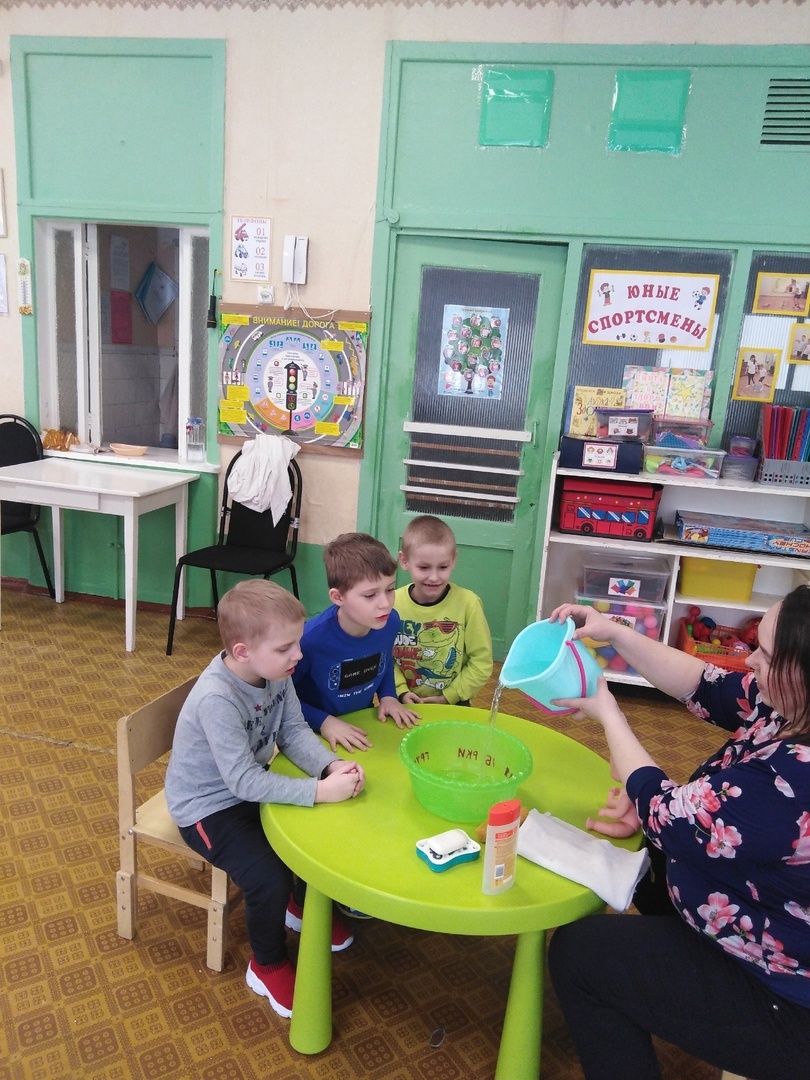 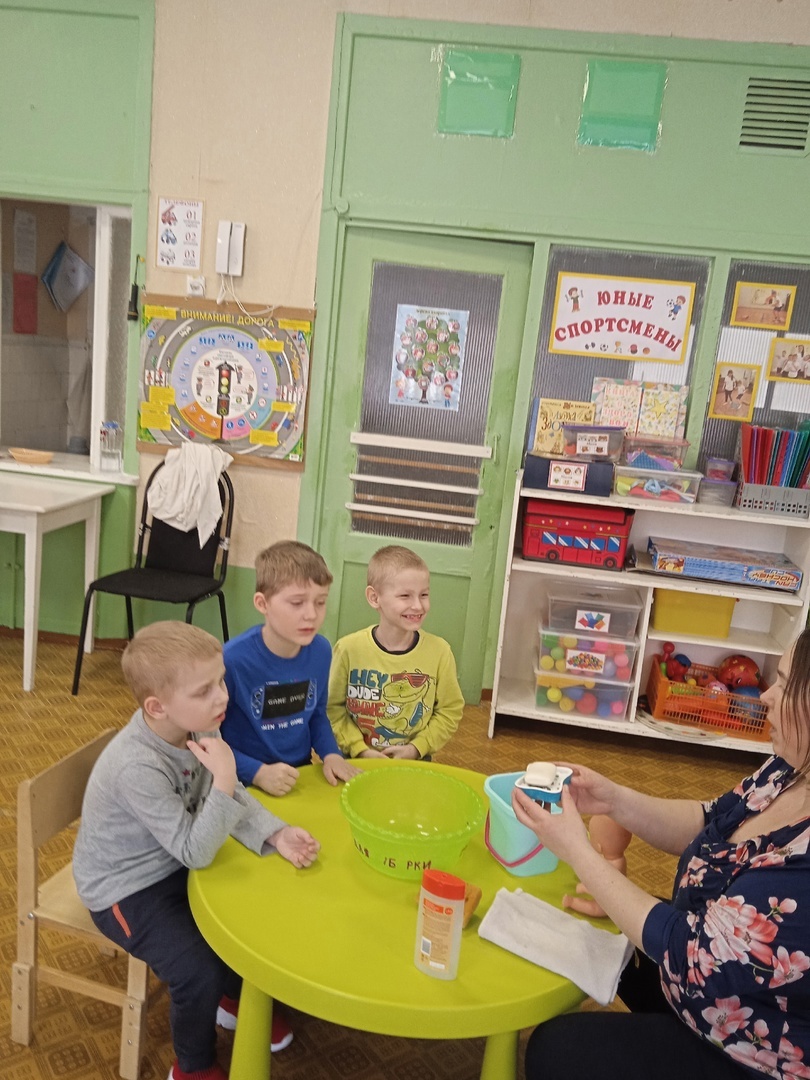 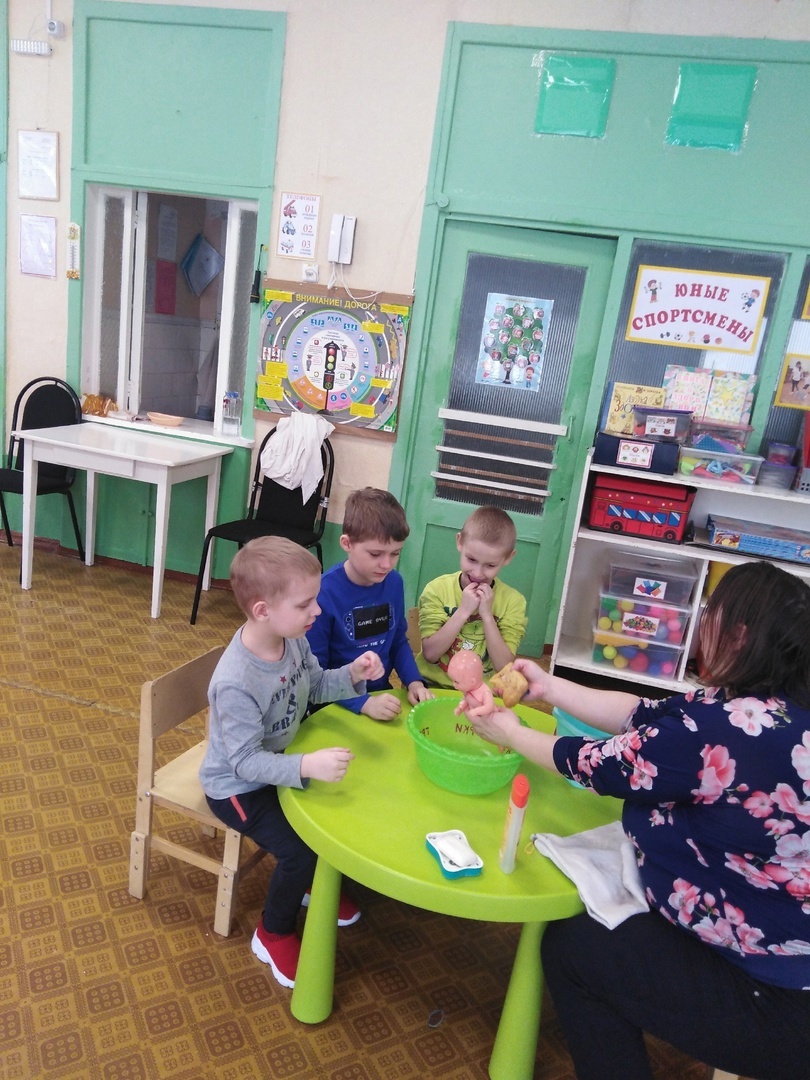 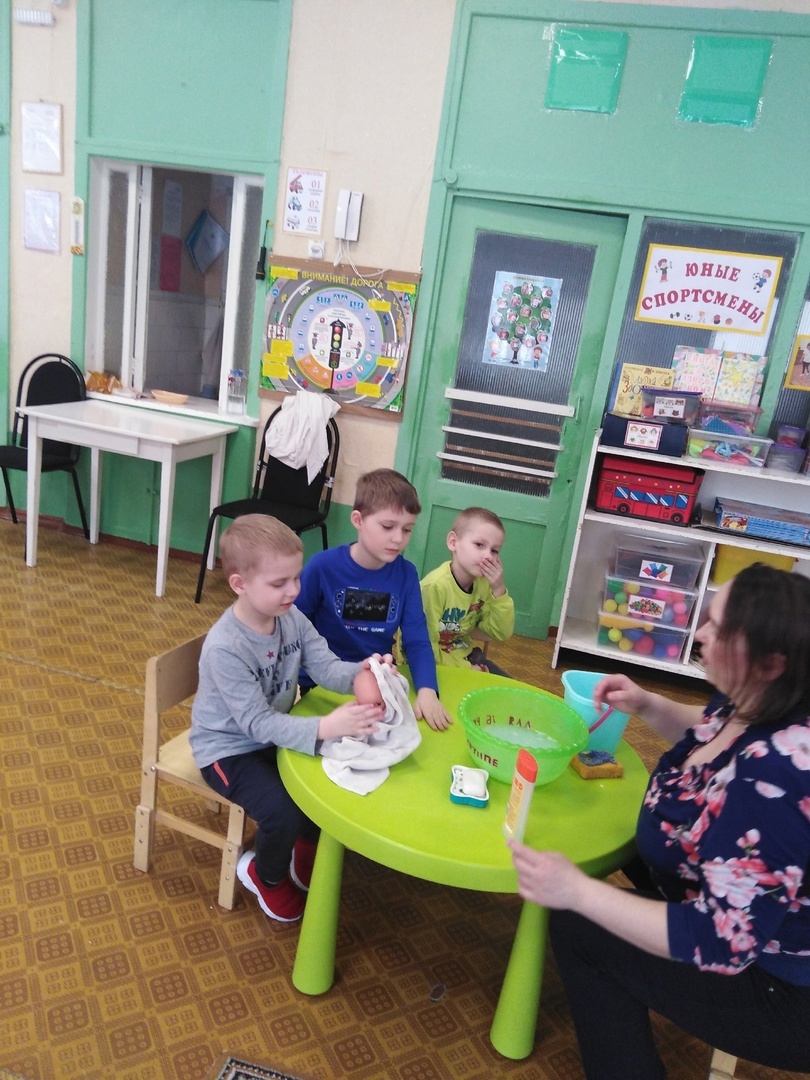 8. Консультации для родителей о здоровом образе жизни.\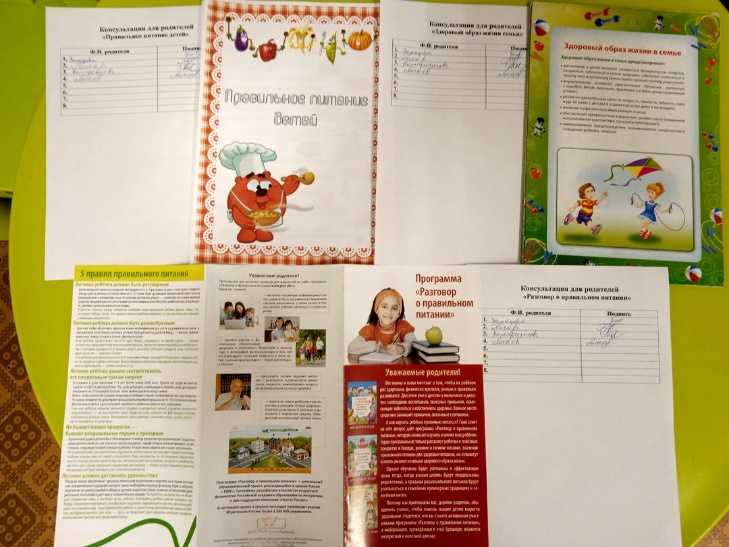 9. Развлечение "Быть здоровыми хотим!"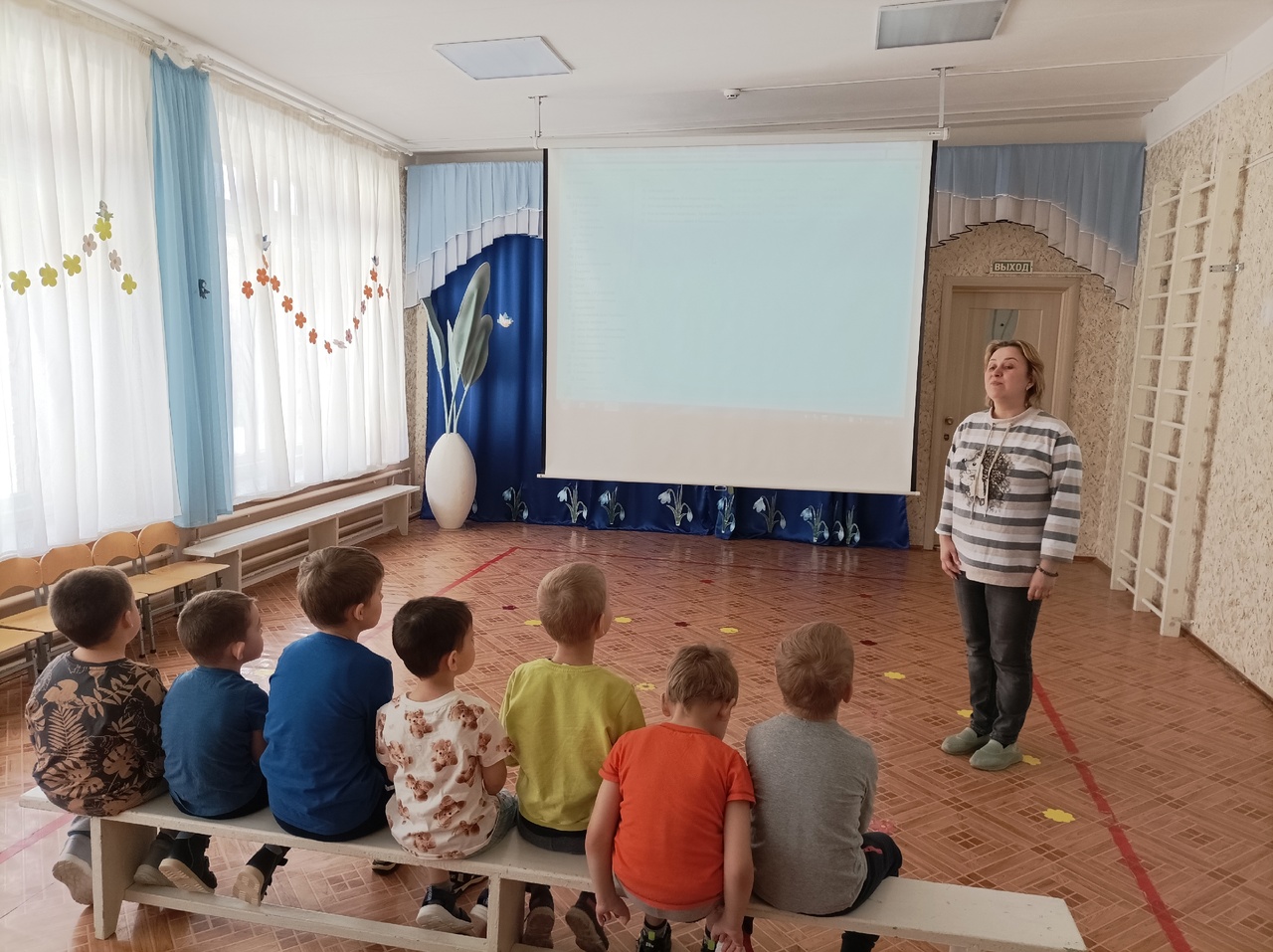 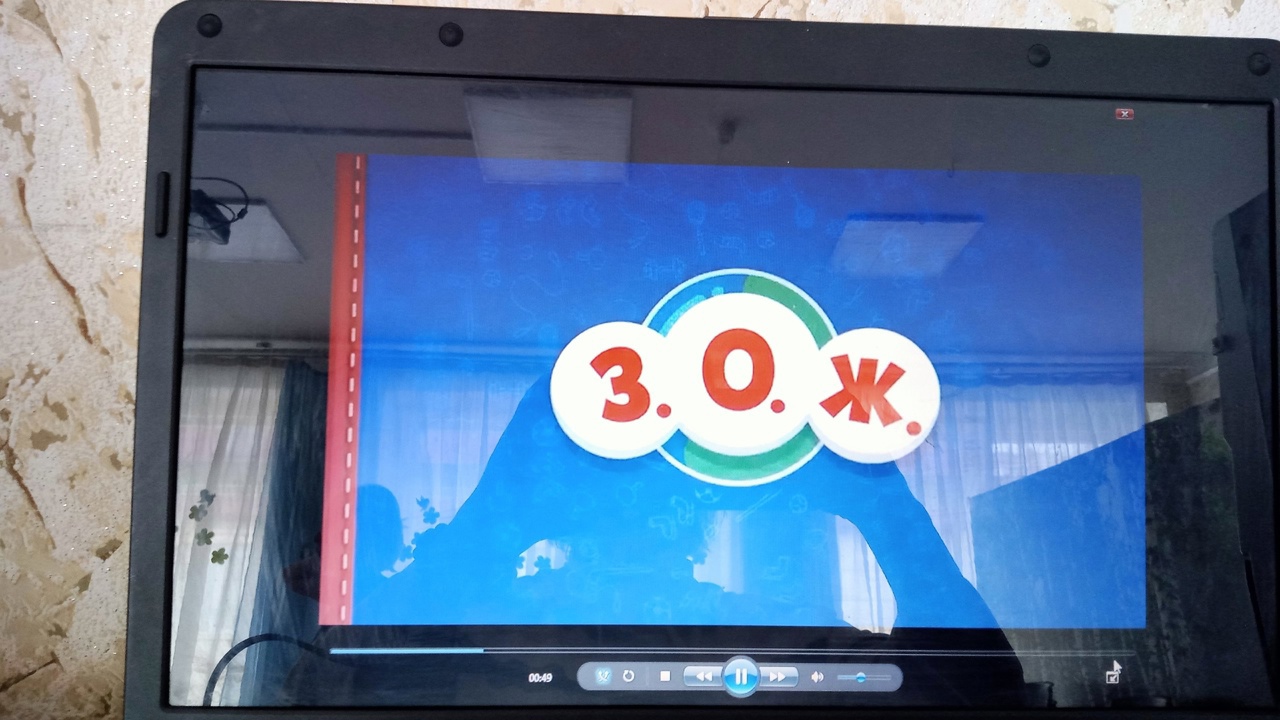 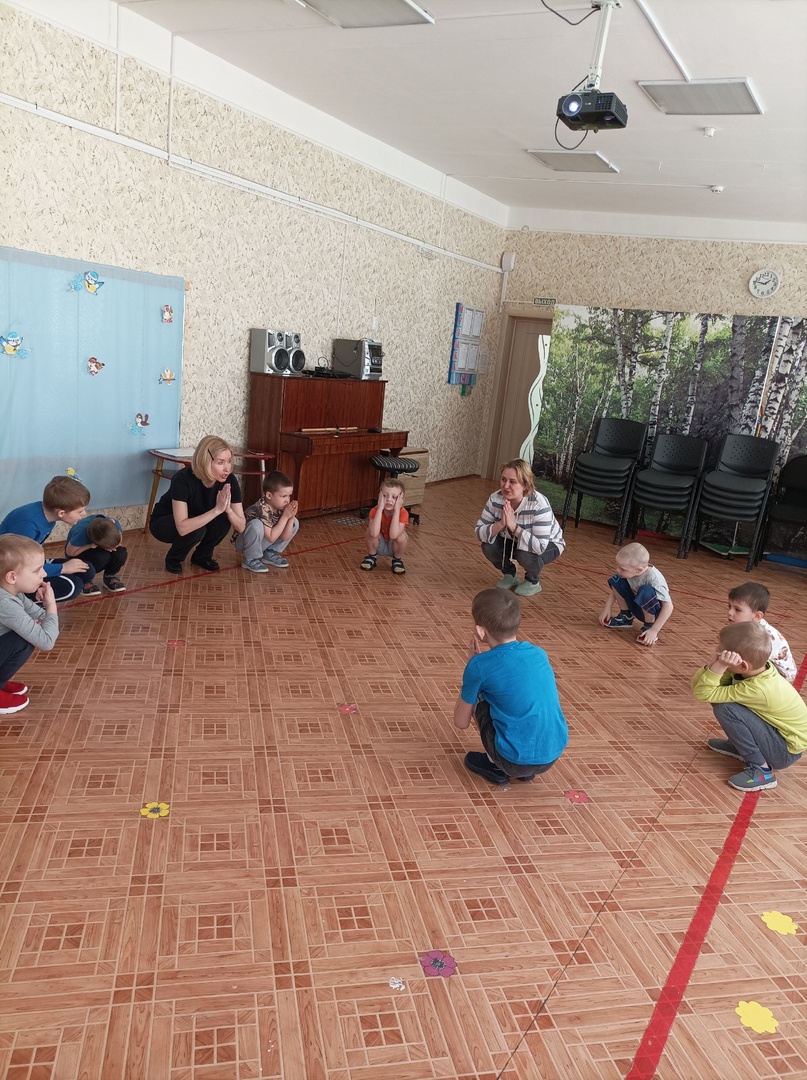 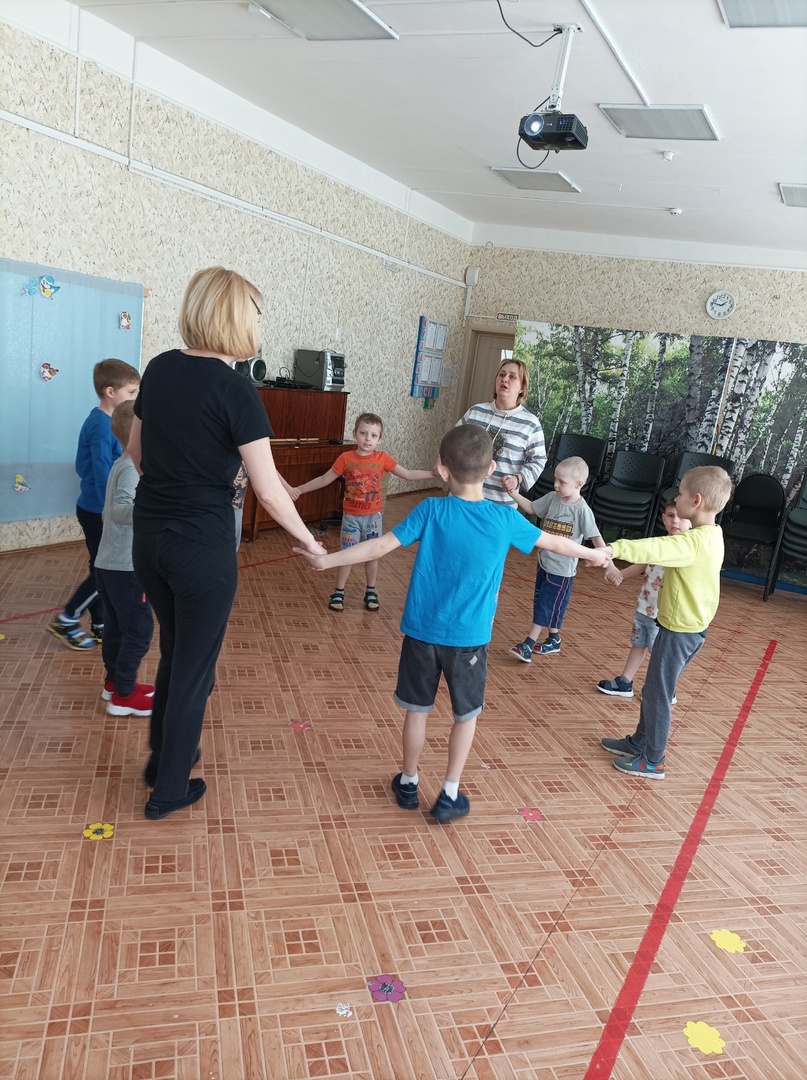 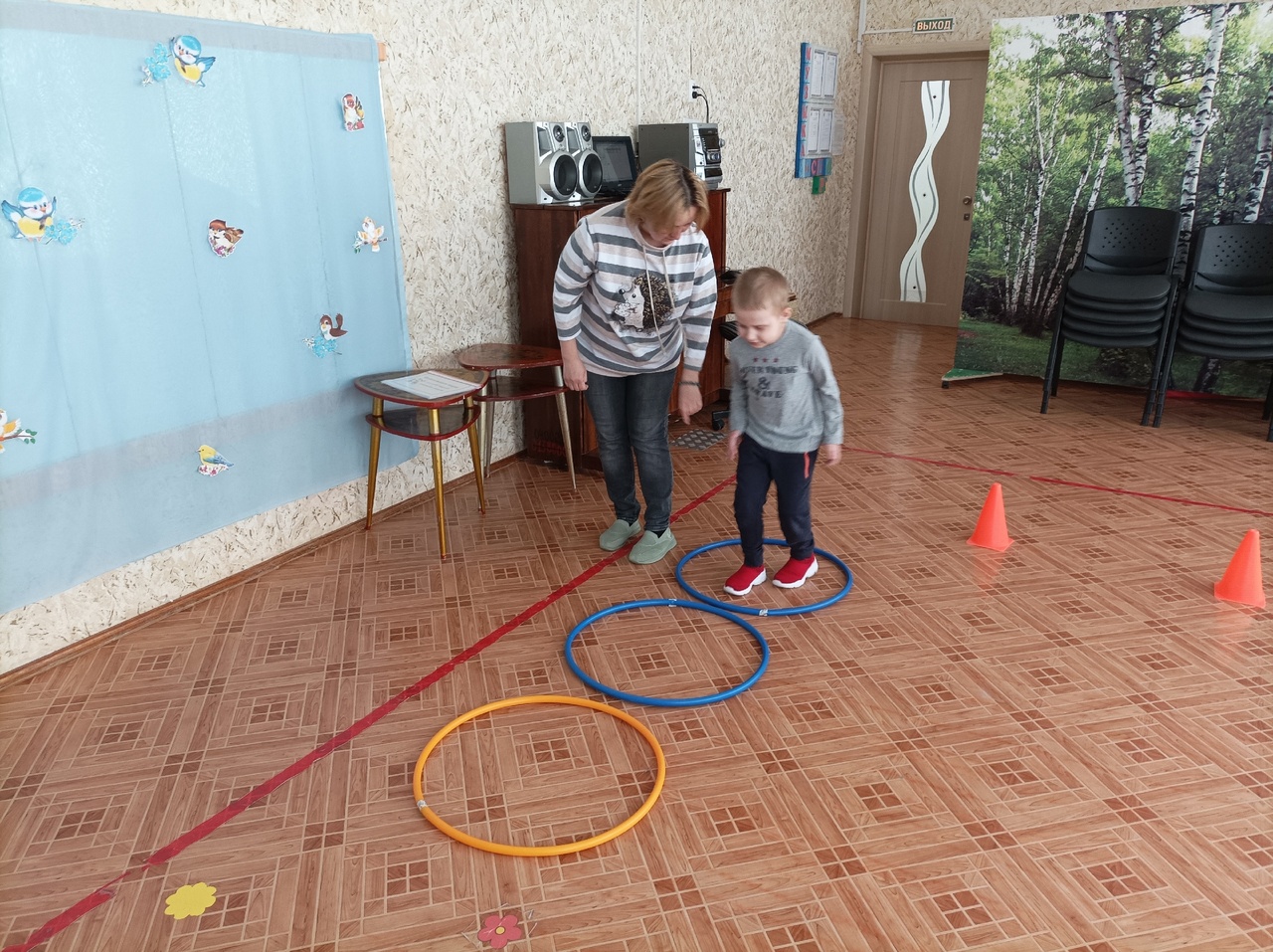 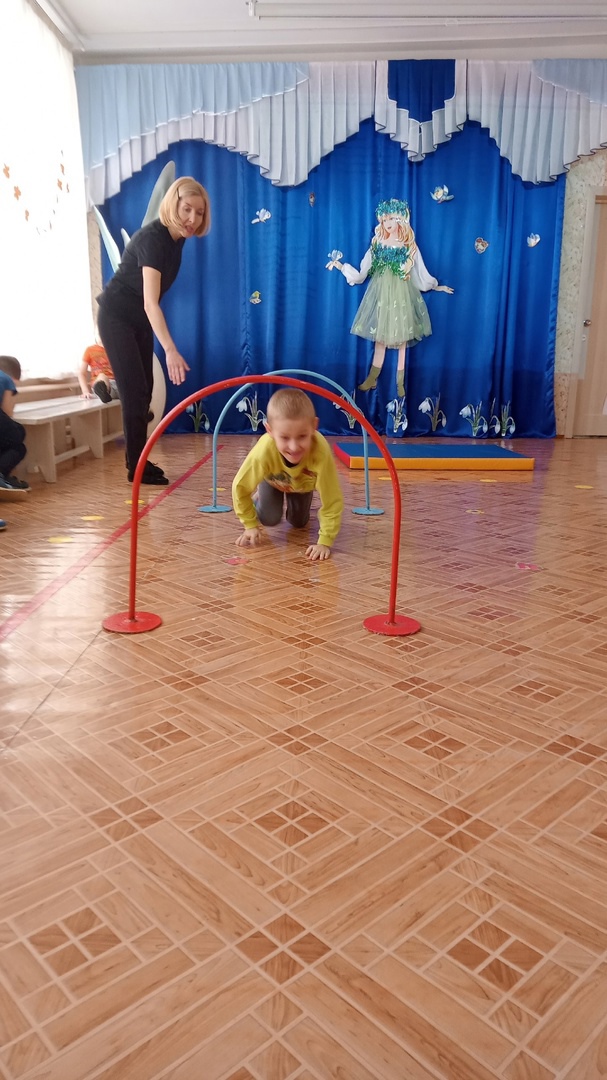 